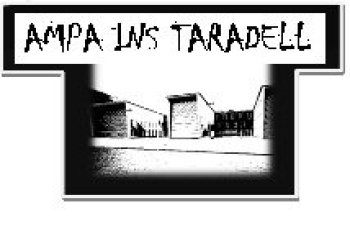 Avui, també és molt especial per l’AFA celebrar els 25 anys de l’Institut ja que, cal tenir en compte que hem estat presents, durant aquests anys, donant suport en el recorregut del centre. L’associació es va iniciar el febrer de 1995 amb l’objectiu de promoure la implicació activa de les mares i pares en l’educació dels fills i filles, al mateix temps de ser un instrument per afavorir la integració  i cohesió  de tota la comunitat educativa.  No cal dir que durant tot aquest període, han estat molts els membres que han contribuït, voluntàriament, a tirar endavant molts del projectes que ens hem proposat, treballant sempre en col·laboració amb l’equip docent. Per això, avui, com a  representant de l’actual AFA vull agrair la dedicació de totes les persones  que, en un moment o altre, des de diferents àmbits, han participat   d’una manera desinteressada i altruista, a fer possible la continuïtat i eficàcia de la nostra tasca.Si la pandèmia no hagués alterat la celebració d’aquest aniversari l’any 2000,  no seria jo qui us dirigís aquestes paraules sinó el president de l’AFA en aquell moment, en Jordi Espinàs. Per aquest motiu m’agradaria dedicar-li un reconeixement especial, per la seva llarga trajectòria i treball constant al capdavant de l’AFA  Per últim, voldria agrair a l’Ajuntament el seu suport, a les famílies  la confiança, als alumnes  l’esforç constant, als professors  la seva dedicació i a l’equip directiu el seu compromís. Entre tots hem fet i continuarem fent  gran l’Institut. Moltes gràciesAFA Institut de Taradell